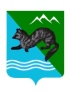 ПОСТАНОВЛЕНИЕ  АДМИНИСТРАЦИИ СОБОЛЕВСКОГО   МУНИЦИПАЛЬНОГО РАЙОНА КАМЧАТСКОГО КРАЯ 08 февраля  2017                           с. Соболево                                               № 43В целях межведомственного взаимодействия субъектов системы профилактики по выявлению семейного неблагополучия и безнадзорных детей, правонарушений и антиобщественных действий несовершеннолетних, выявлению и устранению причин и условий, способствующих этому, а также в связи с кадровыми изменениями в учреждениях и организациях Соболевского муниципального района,АДМИНИСТРАЦИЯ ПОСТАНОВЛЯЕТ:Утвердить состав комиссии по делам несовершеннолетних и защите их прав Соболевского муниципального района согласно приложению.2. Признать утратившим силу постановления администрации Соболевского муниципального района:- постановление администрации Соболевского муниципального района Камчатского края от 17.01.2013г № 6 «Об утверждении состава комиссии по делам несовершеннолетних и защите их прав Соболевского муниципального района»;- постановление администрации Соболевского муниципального района Камчатского края от 29.03.2013г № 92 «О внесении изменений в состав комиссии по делам несовершеннолетних и защите их прав Соболевского муниципального района»;- постановление администрации Соболевского муниципального района Камчатского края от 12.02.2014г № 41 «О внесении изменений в состав комиссии по делам несовершеннолетних и защите их прав Соболевского муниципального района»;- постановление администрации Соболевского муниципального района Камчатского края от 27.10.2014г № 238 «О внесении изменений в состав комиссии по делам несовершеннолетних и защите их прав Соболевского муниципального района»; - постановление администрации Соболевского муниципального района Камчатского края от 03.02.2015г № 29 «О внесении изменений в состав комиссии по делам несовершеннолетних и защите их прав Соболевского муниципального района»;- постановление администрации Соболевского муниципального района Камчатского края от 12.02.2015г № 43 «О внесении изменений в состав комиссии по делам несовершеннолетних и защите их прав Соболевского муниципального района»;- постановление администрации Соболевского муниципального района Камчатского края от 18.05.2015г № 138 «О внесении изменений в состав комиссии по делам несовершеннолетних и защите их Соболевского муниципального района»;- постановление администрации Соболевского муниципального района Камчатского края от 14.11.2016г № 218 «О внесении изменений в состав комиссии по делам несовершеннолетних и защите их прав Соболевского муниципального района».           3. Управлению делами администрации опубликовать настоящее постановление в районной газете «Соболевский вестник» и разместить на официальном сайте Соболевского муниципального района в информационно-телекоммуникационной сети Интернет.4. Настоящее постановление вступает в силу с момента его подписания. Глава Соболевского муниципального района                                   В.И. Куркин                                                                        Приложение к постановлению                                                                        администрации Соболевскогомуниципального района от 08.02.2017 № 43Состав комиссии по делам несовершеннолетних и защите их прав Соболевского муниципального района Об утверждении состава комиссии по делам несовершеннолетних и защите их прав Соболевского муниципального районаХорошайло Елена Васильевна-Председатель комиссии (заместитель главы администрации Соболевского муниципального района);Куркина Нина Николаевна-Заместитель председателя комиссии (руководитель управления образования администрации Соболевского муниципального района);Наговицына Татьяна Викторовна-Консультант (ответственный секретарь комиссии по делам несовершеннолетних и защите их прав Соболевского муниципального района);Гусев Николай Борисович-Врач нарколог ГБУЗ  КК «Соболевская районная больница» (по согласованию);Крюкова  Дарья  Олеговна-Главный специалист-эксперт управления образования администрации Соболевского муниципального района;Калинкина Виктория Николаевна-Директор Краевого государственного казенного учреждения «Центр занятости населения» Соболевского района (по согласованию);Лепёхина Вера Валентиновна-Заведующая МДОКУ «Детский сад Солнышко» (по согласованию);Оганесян Виталий Эдуардович-Главный специалист-эксперт  отдела по социальным вопросам администрации Соболевского муниципального района;Позднякова Анна Владимировна-Директор МОКУ «Соболевская средняя школа» (по согласованию);Рыбалко Вера Анатольевна-Начальник отдела по социальным вопросам администрации Соболевского муниципального района;Томащук Надежда Ивановна-Инспектор ПДН ОП № 12 «Усть- Большерецког» МО МВД РФ по Соболевскому району (по согласованию);Шахматова Людмила Леонидовна-Главный врач ГБУЗ  КК «Соболевская районная больница» (по согласованию).